Informe de desempeño de los Programas Presupuestarios del CONACYT(1º Trimestre 2020)En atención a la normatividad vigente en materia de monitoreo y evaluación, el Consejo Nacional de Ciencia y Tecnología (CONACYT), se encuentra mandatado a realizar reportes periódicos de los avances de metas de indicadores, correspondientes a sus programas presupuestarios. Dichos reportes, se basan en la información contenida en las Matrices de Indicadores de Resultados (MIR), registradas en el Portal aplicativo de la Secretaria de Hacienda (PASH).La mecánica de reporte ante las diversas instancias fiscalizadoras es la siguiente:El primer y tercer trimestre, se reportan los indicadores de periodicidad trimestral.El segundo trimestre, se reportan los indicadores trimestrales, así como los que derivan del primer semestre.El cierre de año, se reportan los indicadores trimestrales, los del segundo semestre y los anuales. Cabe señalar que, para calcular el desempeño de cada programa, se genera un cociente entre la meta alcanzada con respecto a la meta planeada para el trimestre correspondiente, multiplicado por 100 a fin de expresarse como porcentaje. Los rangos para evaluar el desempeño de los programas presupuestarios son los siguientes:Un indicador tiene un desempeño adecuado cuando su porcentaje de cumplimiento oscila entre el 80 y el 115 por ciento. Esto, debido a los factores imponderables que eventualmente pueden incidir sobre el indicador, generando que el desempeño no sea igual a 100 por ciento.Cuando el indicador tiene un desempeño menor al 80 por ciento, la meta alcanzada es mucho menor a la meta planeadaSi el indicador es superior al 115 por ciento, denota que la meta alcanzada es mucho mayor que la planeada.En los dos últimos casos, se sugiere mejorar la planificación de las metas, a efecto de contar con un buen desempeño del indicador.Como aspectos relevantes del balance del 1° trimestre de 2020, en los cuadros 1 y 2, se exponen los siguientes hallazgos: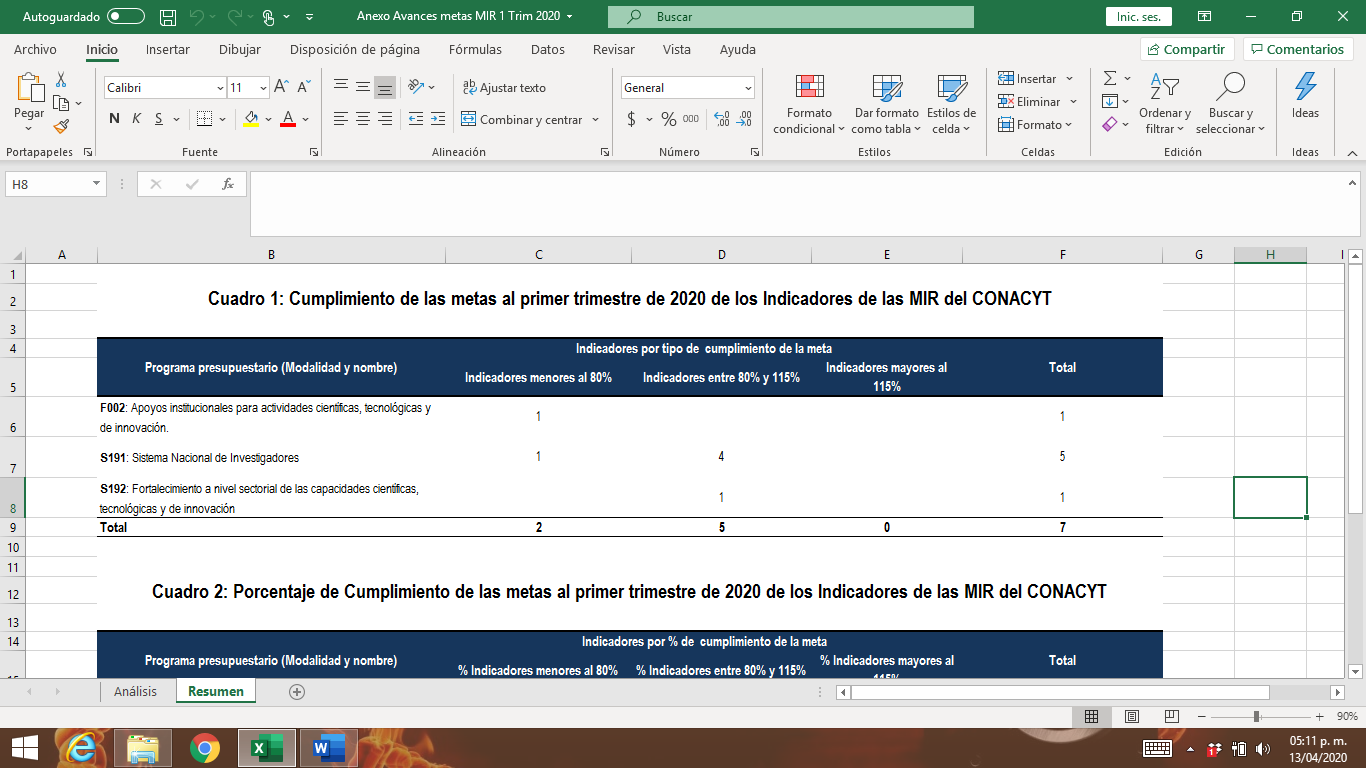 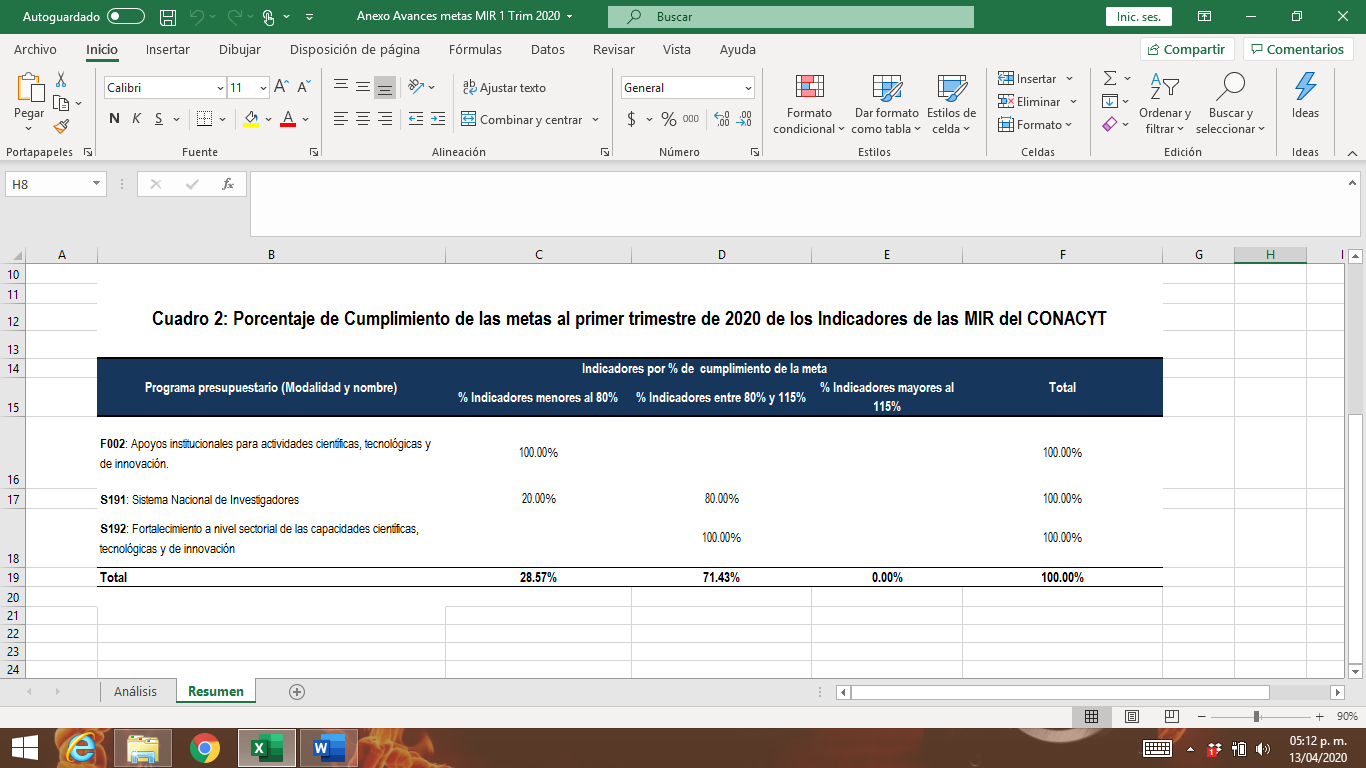 Con la información de los cuadros, puede apreciarse lo siguiente:De los 7 indicadores registrados, 2 muestran un desempeño menor al 80%, mientras que 5 tienen un desempeño entre 80% y 115%. En términos porcentuales, la distribución es 28.57% y 71.43%, respectivamente. Estos datos, expresan que la gran mayoría de los indicadores de los programas presupuestales de CONACYT, tuvieron un comportamiento adecuado, durante el primer trimestre de 2020.Entre las variaciones más significativas y las causas de estas, podemos señalar que:En el Programa F002 “Apoyos institucionales para actividades científicas, tecnológicas y de innovación”, su indicador tuvo un cumplimiento por debajo de la meta debido que al primer trimestre se proyectaron y planearon las convocatorias a emitir durante el año y debido a la contingencia COVID-19 las convocatorias no pudieron ser publicadas en los tiempos esperados. En el caso del Programa S191 “Sistema Nacional de Investigadores”, un indicador, de los 5 reportados, tuvo un cumplimiento por debajo de la meta planeada, la diferencia radica en el retraso en el pago del estímulo respectivo a cerca de 4,500 miembros de nuevo ingreso y reingreso no-vigente al Sistema Nacional de Investigadores. El retraso se debe a una falla en un aplicativo informático que permite realizar el registro de adscripción institucional y el análisis del pago procedente. Esta falla estima solucionarse entre abril y mayo del año en curso.Por otra parte, 2 de los indicadores de este mismo Programa tuvieron un error en el registro de sus numeradores en el PASH. Este error ya se está solventando para los trimestres subsecuentes.Finalmente, en lo que atañe al Programa S192 “Fortalecimiento sectorial de las capacidades científicas, tecnológicas y de innovación”, su indicador tuvo un comportamiento dentro del rango de cumplimiento adecuado de la meta, a pesar de que varios de los Fondos Sectoriales que componen al Programa no publicaron convocatorias en 2019.